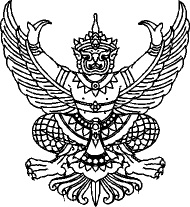 ประกาศเทศบาล.................................เรื่อง  การจัดตั้งศูนย์พัฒนาคุณภาพชีวิตผู้สูงอายุ		ด้วยเทศบาล......................................อำเภอ............................จังหวัด...................จะดำเนินงานงานพัฒนาคุณภาพชีวิตผู้สูงอายุ ซึ่งเป็นบริการสาธารณะ ตามมาตรา ๑๖ (๑๐) แห่ง พระราชบัญญัติ  กำหนดแผนและขั้นตอนการกระจายอำนาจให้แก่องค์กรปกครองส่วนท้องถิ่น พ.ศ. ๒๕๔๒ ด้วยวัตถุประสงค์เพื่อให้ผู้สูงอายุได้แลกเปลี่ยนเรียนรู้และถ่ายทอดความรู้ต่างร่วมกัน การทำกิจกรรมอื่นๆที่เกี่ยวข้องกับการพัฒนาคุณภาพชีวิต และการดูแลฟื้นฟูสมรรถภาพร่างกาย รวมทั้งการสร้างเสริมสุขภาพและป้องกันโรค 		อาศัยอำนาจ ตามพระราชบัญญัติเทศบาล มาตรา ๔๘ เตรส  จึงประกาศจัดตั้งศูนย์พัฒนาคุณภาพชีวิตผู้สูงอายุ ตั้งแต่วันที่............................................เป้นต้นไป  จึงขอประกาศให้ทราบโดยทั่วกัน						ประกาศ ณ วันที่ .......................................(........................................................................)ตำแหน่ง.............................................................ประกาศองค์การบริหารส่วนตำบล.................................เรื่อง  การจัดตั้งศูนย์พัฒนาคุณภาพชีวิตผู้สูงอายุ		ด้วยองค์การบริหารส่วนตำบล..............................อำเภอ............................จังหวัด...................จะดำเนินงานงานพัฒนาคุณภาพชีวิตผู้สูงอายุ ซึ่งเป็นบริการสาธารณะ ตามมาตรา ๑๖ (๑๐) แห่ง พระราชบัญญัติ  กำหนดแผนและขั้นตอนการกระจายอำนาจให้แก่องค์กรปกครองส่วนท้องถิ่น พ.ศ. ๒๕๔๒ ด้วยวัตถุประสงค์เพื่อให้ผู้สูงอายุได้แลกเปลี่ยนเรียนรู้และถ่ายทอดความรู้ต่างร่วมกัน การทำกิจกรรมอื่นๆที่เกี่ยวข้องกับการพัฒนาคุณภาพชีวิต และการดูแลฟื้นฟูสมรรถภาพร่างกาย รวมทั้งการสร้างเสริมสุขภาพและป้องกันโรค 		อาศัยอำนาจ ตามพระราชบัญญัติสภาตำบลและองค์การบริหารส่วนตำบล มาตรา ๖๗  จึงประกาศจัดตั้งศูนย์พัฒนาคุณภาพชีวิตผู้สูงอายุ ตั้งแต่วันที่............................................เป้นต้นไป  จึงขอประกาศให้ทราบโดยทั่วกัน						ประกาศ ณ วันที่ .......................................(........................................................................)ตำแหน่ง.............................................................